Медвецкая Татьяна Викторовна, учитель начальных классов                                                           Государственного учреждения образования «Средняя школа №1 г. ОшмяныКлассный час«Жизнь дана на добрые дела»Цель: Способствовать формированию у детей представления о добре и зле, потребностей в совершении добрых дел.Задачи: формирование умений различать и оценивать отношения и поведение с позиций нравственного смысла: «добро-зло», «хорошо - плохо», «можно – нельзя»;- создавать условия для воспитания внимательного отношения к людям, сострадания, милосердия и щедрости по отношению к близким, учить отличать добро и зло в повседневных ситуациях знакомых детям; выполнять правила этикета;- воспитывать у детей культуру общения, прививать этические                     нормы поведения.  Оборудование: компьютер, карточки с раздаточным материалом, бумажная кукла, заготовки для создания коллажа, мультимедиа. Форма проведения: творческая мастерскаяРассадка детей: дети сидят по кругуЭпиграф: «Доброта – солнечный свет, под которым распускается цветок добродетели» (И. Грин) Ход мероприятияОрганизационный момент.Учитель: Здравствуйте, ребята! Я очень рада видеть всех вас на нашем мероприятии. Чтобы настроиться на плодотворную работу, давайте возьмемся за руки, посмотрим друг на друга и повторим волшебные слова:Дети повторяют слова за учителемЯ желаю тебе добра.Мы желаем добра друг другу.Если тебе будет трудно, я помогу.Введение в тему занятияУчитель: Ребята, сейчас мы с вами послушаем отрывок из произведения норвежского композитора Эдварда Грига, которое называется «Утро» или «С добрым утром». (прослушивание отрывка)Учитель: Каков характер услышанной музыки? Как он изменялся?Ответы детейУчитель: Правильно, музыка изменялась, сначала она была тихой, спокойной, затем стала наполняться различными звуками, в игру вступили другие инструменты. Так, ребята, и человек: он рождается и похож на чистый лист бумаги. Но постепенно этот «лист» заполняется различными качествами, которые необходимы для жизни. И, к сожалению, не всегда эти качества бывают хорошими.Посмотрите, пожалуйста, на доску и прочитаете слова.  На доске прикреплены по кругу слова: Терпение, вежливость, щедрость, нежность, внимательность, сочувствие, забота Учитель: Ребята, а каким одним словом мы можем охарактеризовать человека, который обладает всеми этими качествами? Правильно, добрым. Все эти качества объединяет добро. (В центре слов крепится слово «добро»). Итак, тема нашего сегодняшнего классного часа «Жизнь дана на добрые дела».3. Основная часть3.1 Беседа о представлении добра и злаУчитель: ребята, что вы понимаете под словом «добро»? (Ответы детей)Представьте, что солнце и доброта одно и то же. Что было бы с миром, если бы солнце перестало светить? (Ответы детей)Учитель: А что произошло бы, если бы в мире исчезла доброта? (Ответы детей)Учитель: Да, согласна, осталось бы только зло. А с чем вы могли бы сравнить зло, с какими природными явлениями? (Ответы детей)Учитель: Со взрывом, ураганом, пожаром… Со всем, что приносит людям и всему живому вред и горе. Арсению и Алине дано было задание, узнать из «Толкового словаря» определение слов «добро» и «зло». Давайте послушаем их. (дети зачитывают из толкового словаря) Зло - нечто плохое, дурное, противоположное добру.Добро - нечто положительное, хорошее, полезное. Доброта - отзывчивость, душевное расположение к людям, стремление делать добро другим. Учитель: Ребята, а с каким цветом у вас ассоциируется доброта? (жёлтым, оранжевым, красным). Вы выбрали тёплые цвета. Почему? (потому что доброта согревает нас как солнышко).    3.2. Игра «Сказка»Учитель: (обращает внимание детей  на книжную выставку, оформленную в классе, называет авторов). Здесь собраны книги, в которых авторы рассказывают о добре и зле. Как вы видите, здесь очень много сказок. И это неслучайно. Ведь одной из главных тем сказок является тема добра и зла. В сказках встречаются добрые и злые герои, добрые и злые волшебники. Сейчас мы поиграем с вами в игру. Я буду вам называть сказочного героя, а вы думайте, добрый он или злой. Если добрый, вы радостно хлопайте в ладоши, если злой – качаете головой. (Иван – царевич, Буратино, Кощей Бессмертный, Золотая рыбка, Дюймовочка, Карабас-Барабас, Красная Шапочка, Гуси-лебеди, Водяной, Баба-яга, Золушка, Кот Базилио, Мачеха, Морозко, Мальвина.)  - А на какого героя вы хотели бы быть похожим? Почему? (Ответы детей)- Как вы думаете, ребята, чего на земле больше: добра или зла? (Ответы детей)Учитель: Могут ли в одном человеке уживаться одновременно и добро, и зло? Нет, не может. Как не может быть в одном кувшине сладкая и горькая вода. Каждый кувшин изливает то, что содержит. Так и наши сердца: если они наполнены добром, то и делиться они будут добром с другими. А теперь проведём небольшой эксперимент. Познакомьтесь, это Лиза (учитель показывает куклу, вырезанную из бумаги). Видите, какая она красивая, нарядная и весёлая. Но сейчас мы попробуем её обидеть. Мы будем просто говорить ей плохие слова. Ведь обидеть можно и словом. А для того, чтобы в нашем эксперименте наглядно показать, как же больно бывает от причинённой обиды, мы после каждого обидного слова будем загибать край бумаги. (Учитель начинает: Лиза – некрасивая, глупая и т.д., ученики проделывают то же самое и кукла по кругу доходит до учителя).Учитель: Посмотрите на Лизу, изменилась ли она? Такая ли она, как была в самом начале? Что в ней изменилось и почему? Я думаю, что мы очень травмировали куклу. Можем ли мы что-то изменить? Как нам исправить положение? (Ответы детей, где нужно просить у нее прощения и говорить хорошие слова)Учитель: Давайте попробуем сказать ей что-нибудь хорошее, сами тем временем будем разглаживать те шрамы, которые мы оставили.- Ребята, а сейчас посмотрите на Лизу, ей уже лучше, но стала ли она такой, какая была в начале урока? Нет. Почему?- Потому что раны можно наносить не только острыми предметами, но и словами.  А каждая обида – это шрам на сердце. Существуют определенные правила общения, поведения людей друг с другом. Свод этих правил называется – этикет.Этикет - это вежливость, во многом доброта, хорошее отношение к людям. А оно нужно всегда и везде: в школе, дома, в транспорте, в гостях, на улице, просто при общении друг с другом. Послушайте,  как об этом пишут поэты.3.3. Дети читают стихи:  Владимир Солоухин "Слово о словах"
Когда ты хочешь молвить слово,
Мой друг, подумай - не спеши.
Оно бывает то сурово, 
То рождено теплом души.
Оно то жаворонком вьётся,
То медью траурной поёт.
Покуда слово сам не взвесишь,
Не выпускай его в полёт.
Им можно радости прибавить.
И радость людям отравить.
Им можно лёд зимой расплавить.
И камень в крошку раздробить.
Оно одарит иль ограбит, 
Пусть ненароком, пусть шутя.
Подумай, как бы им не ранить
Того, кто слушает тебя.Вадим Шефнер "Словом можно…"Много слов на земле. Есть дневные слова –В них весеннего неба сквозит синева…Есть слова – словно раны, слова – словно суд, С ними в плен не сдаются и в плен не берутСловом можно убить, словом можно спасти, 
Словом можно полки за собой повести, Словом можно предать, и продать, и купить,
Словом можно в разящий свинец перелить.Овсей Дриз «Добрые слова»
Добрые слова не лень
Повторять мне трижды в день.
Только выйду за ворота,
Всем идущим на работу,
Кузнецу, ткачу, врачу
"С добрым утром!" - я кричу.
"Добрый день", - кричу я вслед 
Всем идущим на обед
"Добрый вечер!" - так встречаю
Всех домой идущих к чаю.М. ЛисянскийА как нам добрые слова нужны!Не раз мы в этом убеждались сами,А может, не слова – дела важны? Дела – делам, а слова – словами.Они живут у каждого из нас,На дне души до времени хранимы.Чтоб их произнести в тот самый час,Когда они другим необходимы.   Учитель: Ребята, какие «добрые» слова вы знаете? (Ответы детей)  Учитель: Сейчас давайте посмотрим сценку, которую подготовили наши ребята по стихотворению З. Бядули  «Петрусь». Подумайте, вежлив ли на самом деле Петрусь?3.4. Инсценировка  стихотворения «Петрусь»Обещал отцу Петрусь:
Я за вежливость возьмусь,
Буду всех благодарить, 
Первым “здравствуй” говорить.
Вот мальчишка со стараньем
Выполняет обещанье.
Видит – утром у сторожки
Дремлет сторож на порожке:
На посту он ночь не спал,
Только-только задремал.
А Петрусь как заорет:
- С добрым утром, дед Федот! –
Дед ругнул его спросонок: - Убирайся, постреленок!
Вот Петрусь догнал Яринку
Да как дернет за косынку:
- Ты куда, Яринка, стой!
Я здороваюсь с тобой! –
Та отпрянула в сторонку – 
Как невежлива девчонка!
Нёс знакомый стопку книг,
А Петрусь с ограды – прыг!
Чуть не сел ему на плечи!
- Извините, добрый вечер!
- Ты, – знакомый закричал, –
- И невежа, и нахал!-
Петя очень удивлен:
Разве был невежлив он?   Учитель: Так как вы думаете, вежлив ли на самом деле Петрусь? Почему поступки мальчика нельзя назвать вежливыми? (Ответы детей)3.5. Упражнение «Домики с добрыми делами»Учитель:  Народная мудрость гласит «Сначала подумай, потом сделай доброе дело».  А еще одна пословица говорит «Добрые дела красят человека». Перед вами лежат домики. Я предлагаю вам в окошках домиков  написать добрые дела, которые вы совершаете. (Записывают, затем делятся своими добрыми делами)Учитель: А я тоже хочу вам напомнить наши с вами добрые дела: участие в нашей школьной Ярмарке милосердия; сбор пожертвований на Красный крест, Фонд Мира. А как вы вместе с родителями откликнулись на беду маленькой жительницы нашего города Станкевич Каролины или на беду ученицы нашей школы, когда у неё сгорел дом.  Еще древний китайский философ Конфуций сказал: «Человек, который помогает другим – помогает себе». А как вы думаете, есть ли правила доброты? (Ответы детей)Правила добротыУчитель: Молодцы, вы правильно все говорите. А я для вас подготовила небольшие памятки. Переверните домики. Видите, здесь записаны правила доброты.  Сейчас мы их прочитаем, а вы, ребята, запомните их и постарайтесь всю жизнь следовать этим правилам. Не бойся предлагать помощь другим.Будь вежливым и внимательным к окружающим.Защищай слабого, не проходи мимо.Будь терпим, прощай ошибки другим.Охраняй природу, заботься о животных.- Ребята, как вы думаете, эти правила выполнимы? Так вот если вы будете придерживаться этих правил, то зло будет обходить вас стороной. А в ваших сердцах будет светиться маленькое солнце по имени «Доброта».3.6 Творческая работа «Город доброты»    Учитель: А сейчас мы с вами сделаем коллаж под названием Город Доброты.Домики у нас уже есть, их осталось только прикрепить. Есть небо с облаками и солнышко. Но у солнышка нет лучиков. У каждого из вас на столе лежит лучик, выбираем те, на которых написаны слова, связанные с добротой, хорошими манерами поведения. (зачитывают и прикрепляют к солнышку)А сейчас задание получит каждая группа. Группы делятся по цвету домиков.Группа 1 Салатовые домики»: на центральную доску приклеивают свои домики и домики своих одноклассников.Группа 2 «Розовые домики»: прикрепляют заготовки птиц, цветов, бабочек.Группа 3 «Зелёные домики»: заселяют наш город людьми. Из предложенных картинок, вы выбирают те картинки, на которых изображены добрые люди. 4. РефлексияУчитель: Посмотрите на картину, которая у нас с вами получилась. Вам она нравится? Хотели бы вы жить в таком городе? Добравшись до Доброго города, вы, наверное, поняли, что у каждого человека, большого и маленького, свой путь к доброте. Путь к доброте – нелегкий, долгий путь, на котором человека ожидают взлеты и падения, спуски и подъемы, чередование добра и зла. Научиться быть по-настоящему добрым – трудно. Человек должен чаще останавливаться и размышлять о своих совершенных поступках.- Кого же мы называем добрым человеком? (высказывания детей) - А я сегодня всех благодарю за теплый, доверительный разговор, за добрые, умные мысли, за творческое отношение к работе.Все вместе исполняют песню «Дорогою добра»Список использованной литературы1. Организация нравственного воспитания школьников/ сост. Н.Е.Щуркова, В.Н. Шныряева. М., 19892. Перельман, И.М. Уроки этики в младших классах: нравственные и психологические аспекты/И.М. Перельман, Г.К.Клишо // Начальная школа. 1995. №43. Поддубская, Г.С. Нравственно-правовое воспитание в начальной школе: пособие для учителей и воспитателей общеобразовательных учреждений /Г.С.Поддубская.- Мозырь: ООО ИД «белый ветер», 2008.- 110 [2] с., 2 л.цв.вкл.: ил.4. Софийская, Е.А. Уроки культуры в начальной школе / Е.А.Софийская // Начальная школа. 1994. №4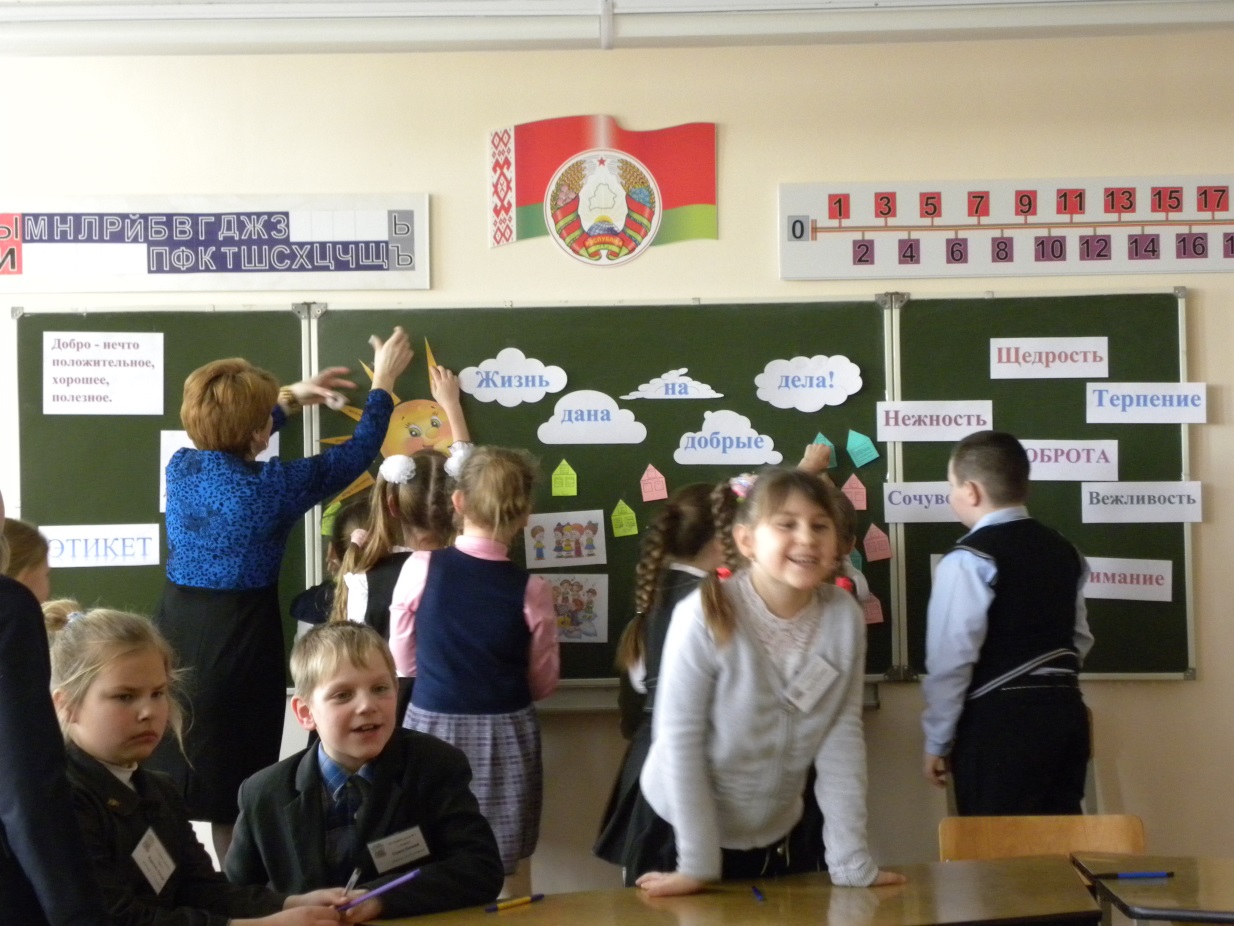 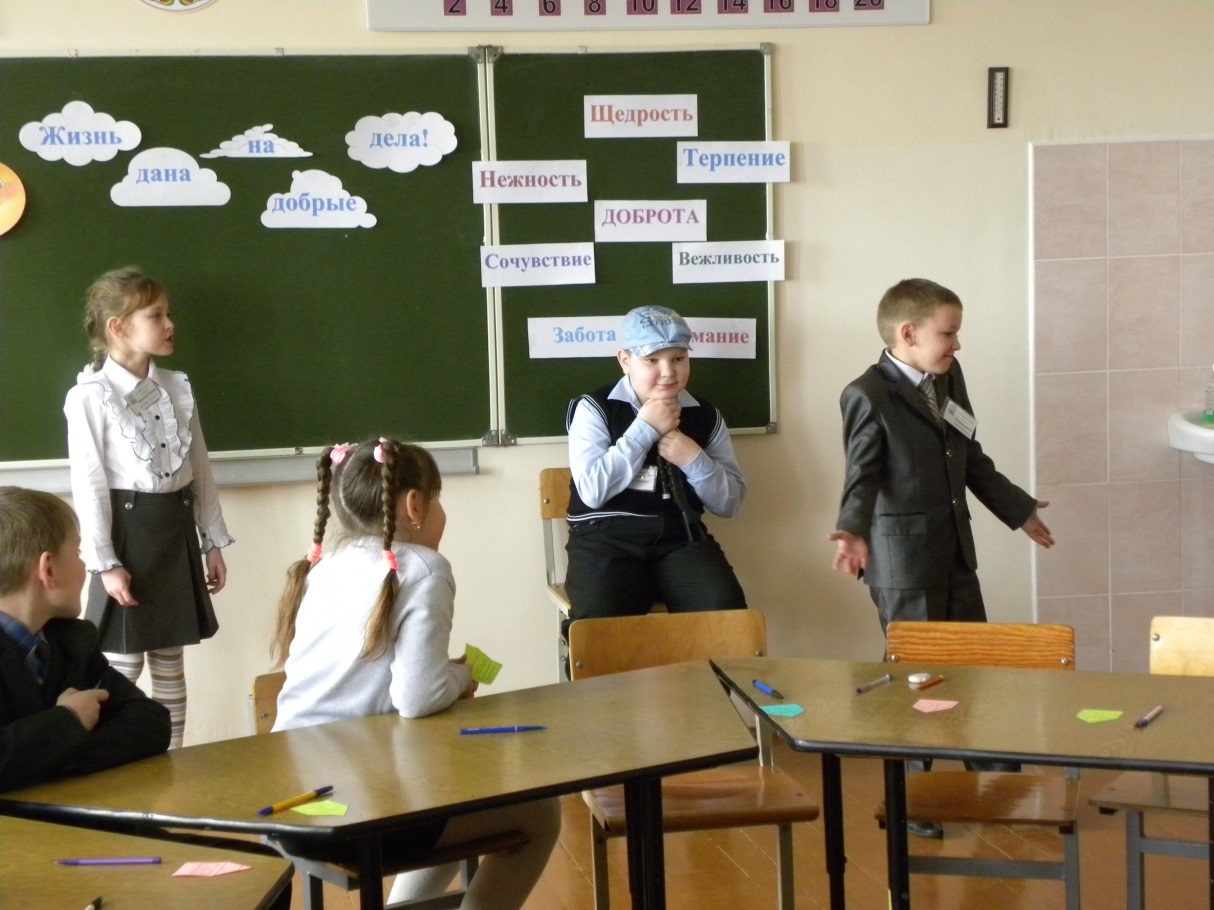 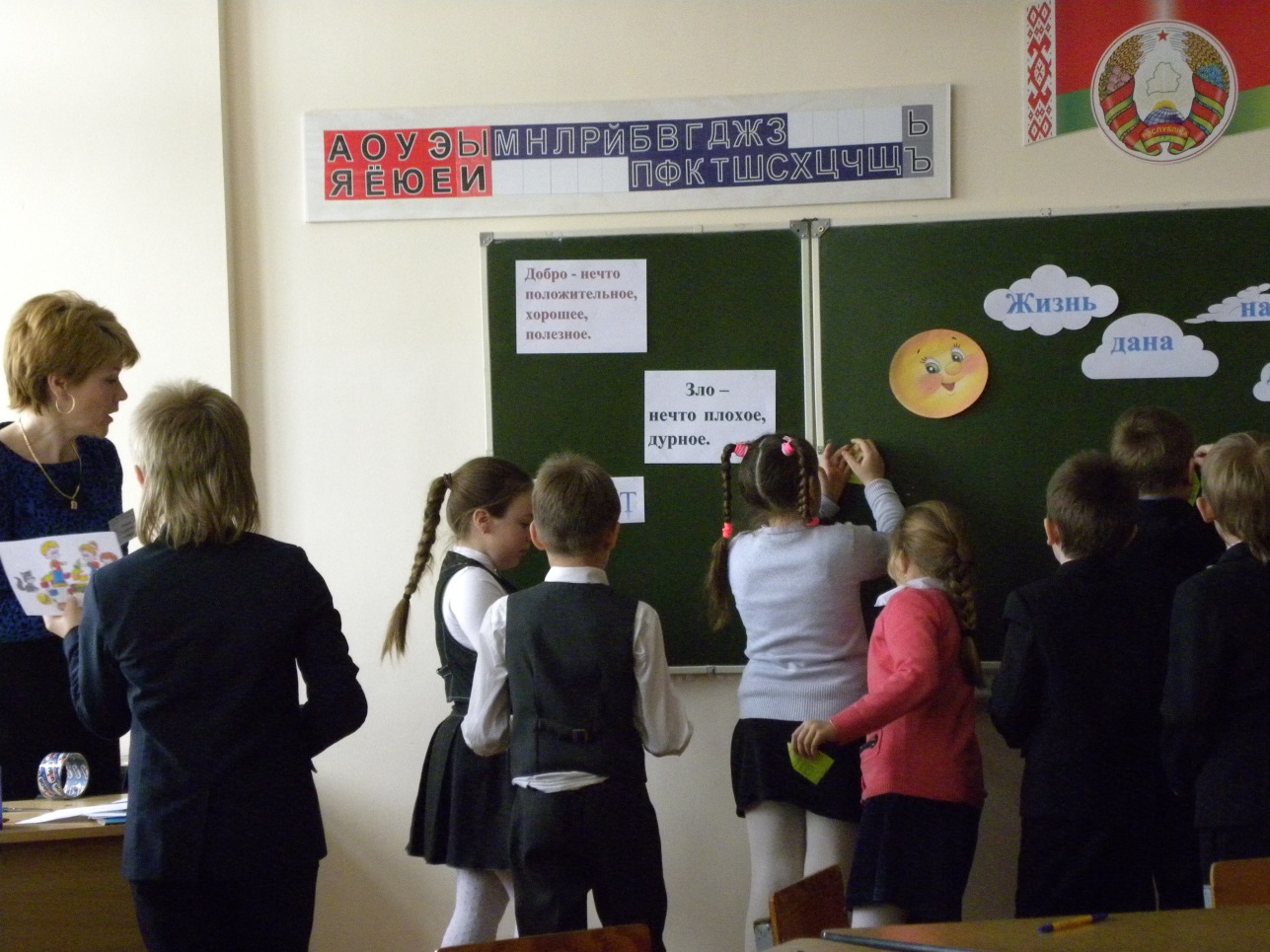 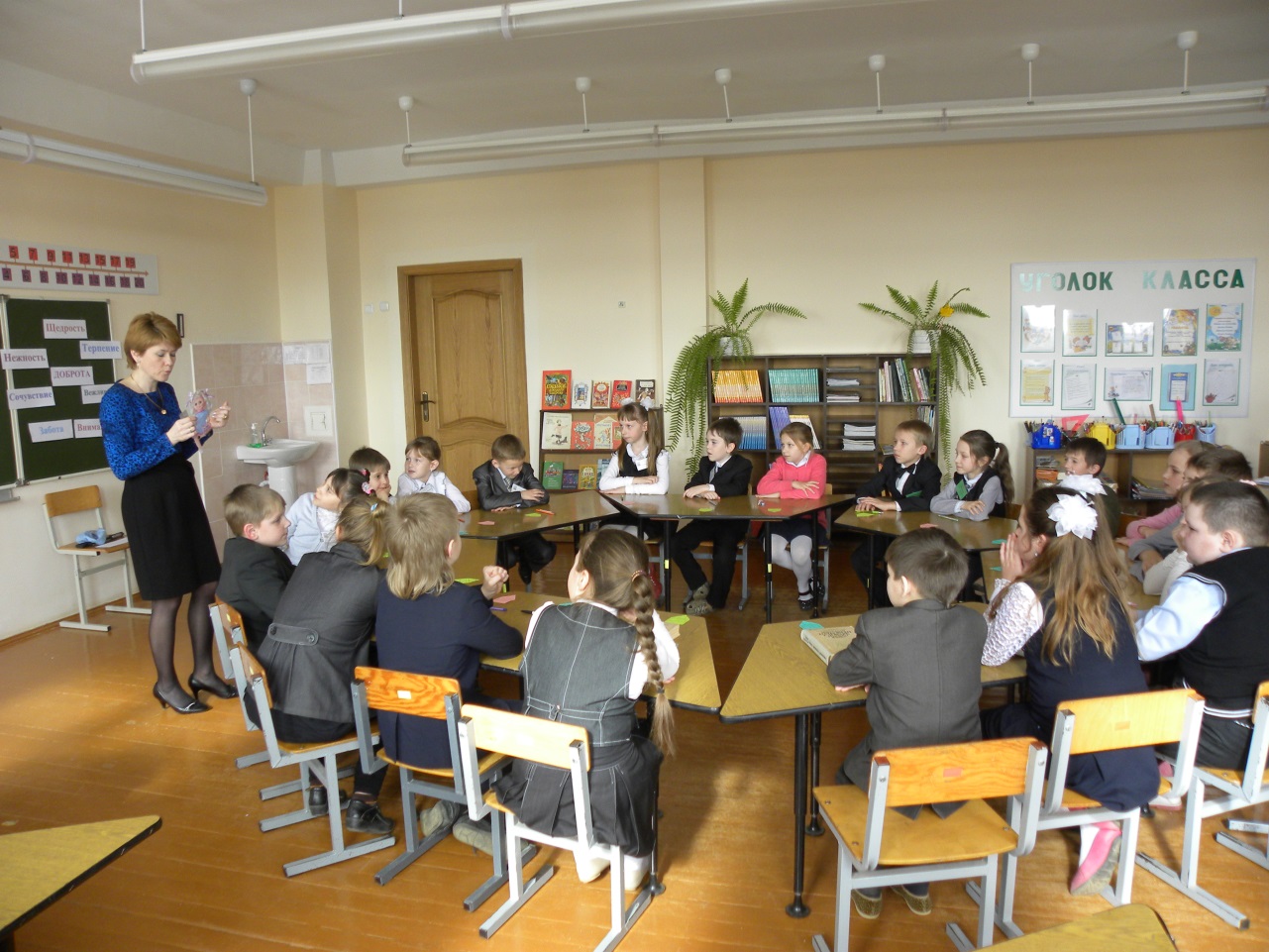 